Адрес места БРТСМарка БРТСЦвет БРТСГосударственный регистрационный знакДата размещения уведомленияг.Москва, г.Московский, мкр.1, стр.56АНиссан Ле ГрандСинийОтсутствует18.12.2017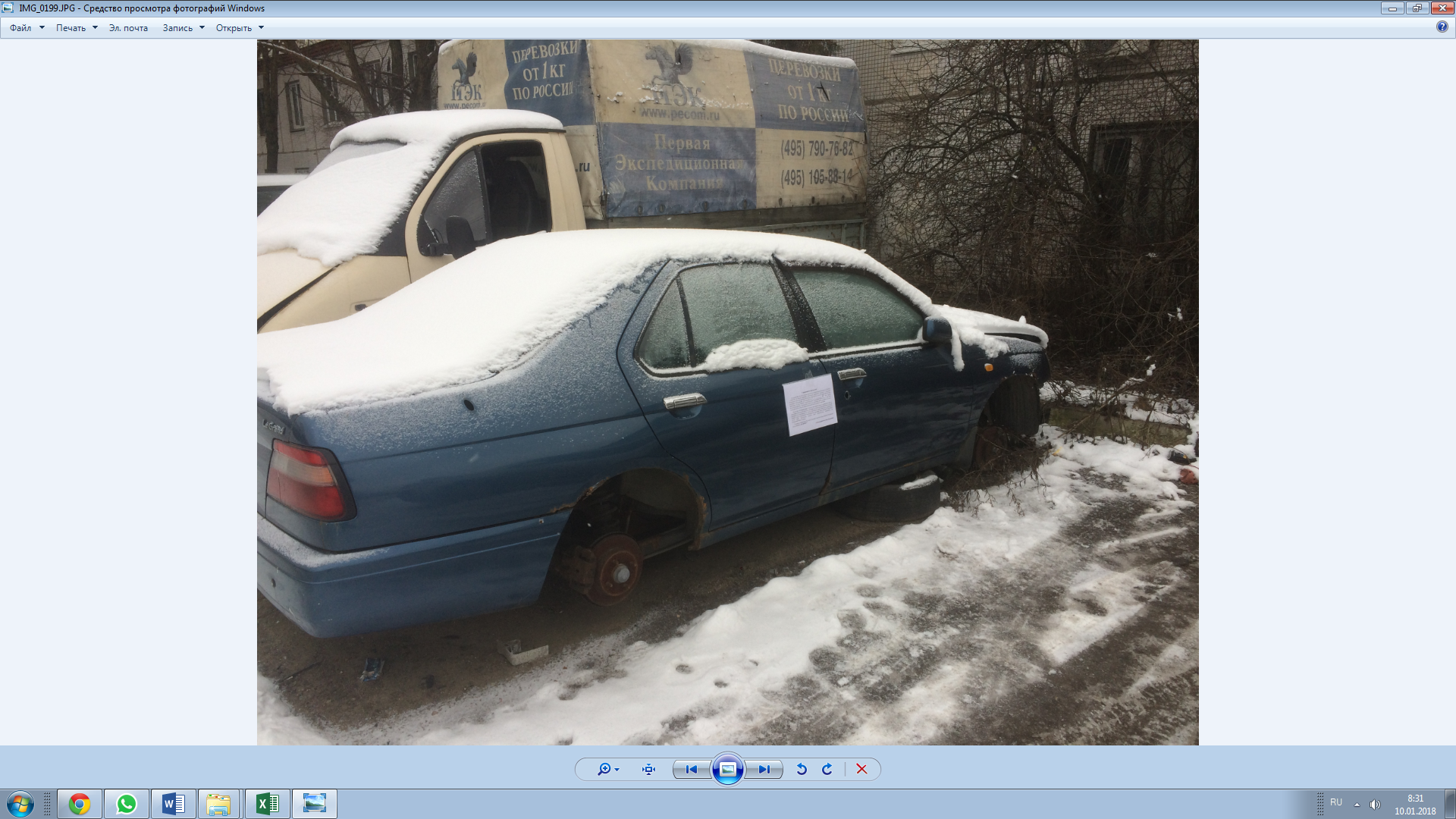 